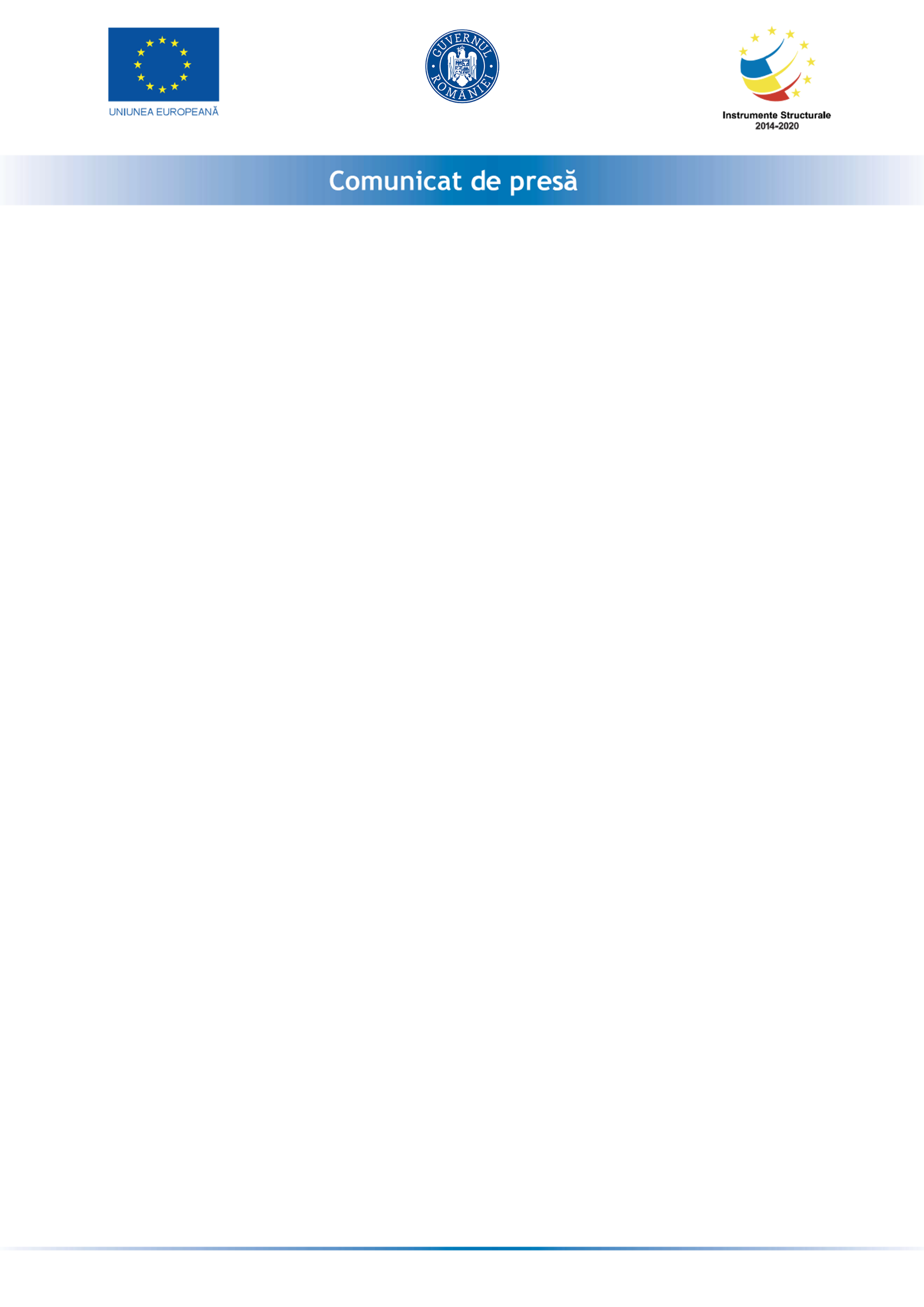 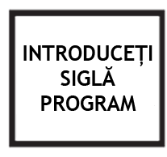 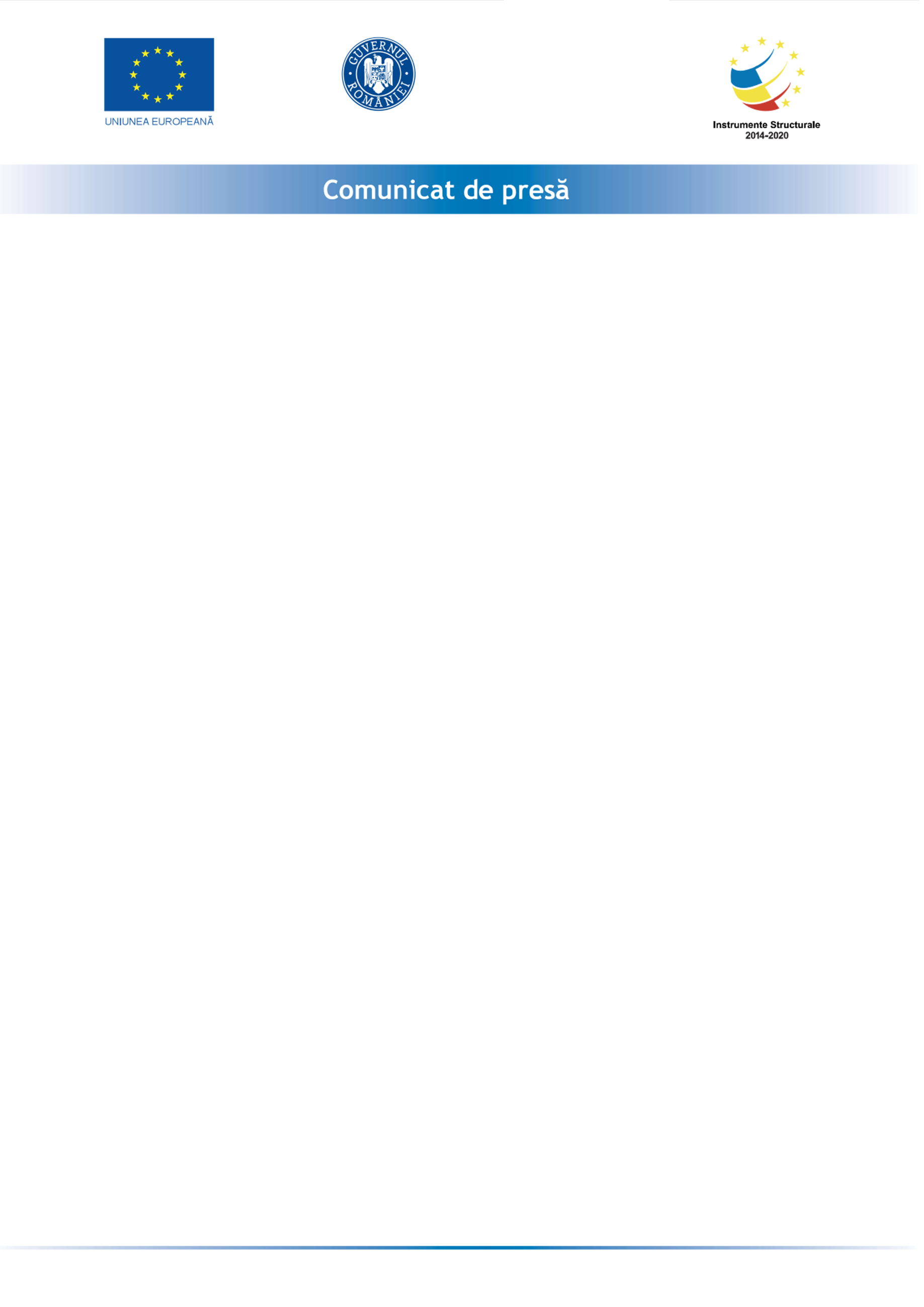 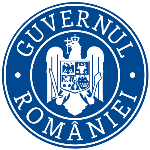 Creșterea gradului de utilizare a internetului în unitățile de învățământ din comuna Moftin, pentru a asigura desfășurarea în bune condiții a serviciului public de educație în contextul riscului de infecție cu coronavirus SARS- CoV-2Comuna MOFTIN, în calitate de beneficiar, anunță lansarea proiectului cu titlul „Creșterea gradului de utilizare a internetului în unitățile de învățământ din comuna Moftin, pentru a asigura desfășurarea în bune condiții a serviciului public de educație în contextul riscului de infecție cu coronavirus SARS- CoV-2”, COD MySMIS 144052. Proiectul este cofinanțat din Fondul European de Dezvoltare Regională prin PROGRAMUL OPERAŢIONAL COMPETITIVITATE 2014-2020, Axa prioritară 2 - Tehnologia Informației și Comunicațiilor (TIC) pentru o economie digitală competitivă, Prioritatea de investiții 2c. - Consolidarea aplicațiilor TIC pentru e-guvernare, e-învățare, e-incluziune, e-cultură, e-sănătate, Obiectiv Specific OS 2.4 - Creșterea gradului de utilizare a Internetului, Acțiunea 2.3.3 – Îmbunătățirea conținutului digital și a infrastructurii TIC sistemice în domeniul e-educație, e-incluziune, e-sănătate și e-cultură – SECŢIUNEA E-EDUCAŢIE.Scopul și obiectiv general al proiectului: creșterea numărului de elevi și profesori care utilizează serviciile și aplicațiile digitale în vederea derulării cursurilor on-line.Obiectivul specific al proiectului: dotarea în 8 luni a trei unități de învățământ din comuna Moftin, cu echipamente IT și dispozitive necesare desfășurării activităților didactice în mediul on-line.Principalul rezultat așteptat: achiziționarea de echipamente IT și dispozitive necesare desfășurării activităților didactice în mediul on-line: Tablete PC: 341 buc; Laptopuri: 31 buc; Camere web conferinţă: 19 buc; Table interactivă: 19 buc; Router wireless: 19 buc;Valoarea totală a proiectului: 867.998,12 lei, din care cofinanțarea UE este 726.874,21 lei.
Perioada de implementare a proiectului: 8 luni (26.04.2021 – 25.12.2021)„Competitivi împreună”Date de contact:COMUNA MOFTINAdresa: Str. FS, nr.219, jud. Satu Mare Manager de proiect: Danciu Elena NicoletaTelefon: 0261875116, Fax.: 0261875116 Email: primariamoftin@gmail.comWebsite: www.primariamoftin.ro